Številka: 900-304/2014-1Datum: 1.12.2014Na podlagi sedmega odstavka 58. člena Statuta Mestne občine Ljubljana (Uradni list RS, št. 66/07- UPB in 15/12)SKLICUJEM2. SEJO SVETA ČETRTNE SKUPNOSTI GOLOVEC MESTNE OBČINE LJUBLJANA,ki bo v  SREDO, 10.12.2014 ob 17.00 uri v sejni sobi Službe za lokalno samoupravo, MOL, Litijska cesta 38, Ljubljana. Predlagam naslednji DNEVNI RED:Opredelitev Sveta Četrtne skupnosti Golovec glede snemanja sejPregled in potrditev zapisnika 1. seje Sveta Četrtne skupnosti GolovecIzvolitev podpredsednika/ov Sveta Četrtne skupnosti GolovecImenovanje odgovorne osebe za zastopanje Četrtne skupnosti v pravnih poslih – sklep o pooblastilu in odredbodajalstvuDoločitev odgovorne osebe za posredovanje informacij za medijeDoločitev odgovorne osebe za posredovanje informacij javnega značajaUstanovitev Komisije za mandatna vprašanja, volitve in imenovanjaImenovanje Komisije za mandatna vprašanja, volitve in imenovanjaInformacija o delu Sveta ČS Golovec v mandatu 2006-2010 in seznanitev članov Sveta z načrti in predlogi za delo Sveta v prihodnje Seznanitev članov Sveta z izvedbenim delom Občinskega prostorskega načrta za območje Četrtne skupnosti Golovec RaznoGradivo za 1. točko dnevnega reda je priloženo.S pozdravi,                                                                                                  Predsednik Sveta                                                                                           Četrtne skupnosti Golovec                                                                                             Mestne občine Ljubljana                                                                                                        Aleš  Dakić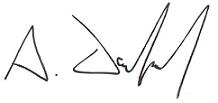 Poslano/vročiti:- člani sveta ČS Golovec- MOL, MU, Služba za lokalno samoupravo, Ambrožev trg 7, Ljubljana- zbirka dokumentarnega gradiva